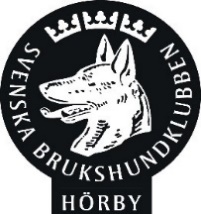 Konto20222023Vision 20243001Bidrag35 00035 00030 0003002Föreläsningar5 0005 0004 0003003Kurser100 00090 00090 0003004Köket12 00015 00015 0003006Medlem40 00040 00040 0003008Agility30 00030 00030 0003009Bruks20 00015 00015 0003010Räddning27 500-3011Lydnad10 0005 0005 0003013Rally5 00010 00010 0003014Spec.sök25 00017 50020 0003015Tävlingssatsningen12 00010 0003016Uthyrning5 0005 0005 0003017Utställning15 00030 000-Summa intäkter305 000337 000274 0004001Föreläsning-6 000-6 000-6 0004002Hyra träningslokal-5 000-5 000-5 0004003Instr.kostn/HUG-15 000-32 00020 0004004Köket-25 000-20 000-20 0004005KM/barometern-5 000-5 000-5 0004006Körning-8 000-5 000-5 0004007SM-7 000-7 000-10 0004008Träningsmaterial-50 000-30 000-10 0004009Agility-10 000-30 000-30 0004010Bruks-15 000-10 000-10 0004011Räddning-17 800-4012Lydnad-6 000-5 000-5 0004013Tävlingssatsningen-5000-5 0004014Rally-3 000-3 000-3 0004015Spec.sök-20 000-21 600-20 0004016Styrelsen-5 000-5 000-5 0004017Utbildn. instruktörer-15 000--4018SBK/medlem-15 000-15 000-15 0004019Gåvor-1 000-1 000-2 0004023Medlemskostnader-3 000-3 000-3 0005002El-70 000- 70 000- 70 0005003Förbrukning-15 000-15 000-15 0005004Försäkring-7 000-8 000-8 0005005Grönyta-20 000-20 000-20 0005006Inventarier-20 000-10 000-20 0005007Markarrende-10 000-10 000-10 0005008Renhållning-5 000-5 000-5 0005009Stuga underhåll-70 000-70 000-10 0006001Bank-2 000-2 000-2 0006002Bredband-10 000-10 000-10 0006003Hemsida-5 000-5 000-5 0006004Kontor-10 000-10 000-10 0006005Larm-6 000-7 000-10 0006006Poängsystemet-15 000-15 000-15 000Summa utgifter-479 000-453 400-389 000Slutbudget-174 000116 400-115 000